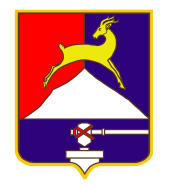 СОБРАНИЕ  ДЕПУТАТОВУСТЬ-КАТАВСКОГО  ГОРОДСКОГО ОКРУГА ЧЕЛЯБИНСКОЙ ОБЛАСТИ                                       РАСПОРЯЖЕНИЕ«27» декабря 2021 г. № 44-Р                                    					О внесении изменений в распоряжение от 15.05.2018г. №14-Р«Об утверждении Учетной политикиСобрания депутатов Усть-Катавскогогородского округа»В соответствии с Федеральным законом от 06.12.2011 г. № 402-ФЗ «О бухгалтерском учете», приказом Минфина РФ от 1 декабря 2010 г. N 157н "Об утверждении Единого плана счетов бухгалтерского учета для органов государственной власти (государственных органов), органов местного самоуправления, органов управления государственными внебюджетными фондами, государственных академий наук, государственных (муниципальных) учреждений и Инструкции по его применению", приказом Минфина РФ от 6 декабря 2010 г. N 162н "Об утверждении Плана счетов бюджетного учета и Инструкции по его применению":РАСПОРЯЖАЮСЬ:1. Внести в Учетную политику Собрания депутатов Усть-Катавского городского округа, утвержденную распоряжением от 15.05.2018г. №14-Р (далее – Учетная политика) следующие изменения:1.1. Раздел 5 дополнить пунктом 5.12 «Нематериальные активы» следующего содержания:«В составе нематериальных активов учреждение ведет учет неисключительных прав пользования программным обеспечением и базами данных со сроком использования более года. Стоимость неисключительных прав пользования учитывается на счете 111.60 «Права пользования нематериальными активами» и списывается в расходы через амортизацию.».1.2. Раздел 8 дополнить пунктом:«8.6 При составлении бюджетной отчетности в пояснениях к годовой бухгалтерской (бюджетной) отчетности в текстовой части пояснительной записки (ф.0503160) раскрывается информация о количестве связанных сторон и об операциях со связанными сторонами в виде таблицы, приведенной в Приложении 28. Определение (или уточнение) перечня связанных сторон осуществляется учреждением ежегодно не позднее первого рабочего дня года, следующего за отчетным, на дату формирования годовой бюджетной (бухгалтерской) отчетности (на 1 января года, следующего за отчетным) или в случае реорганизации (ликвидации) учреждения на дату формирования его последней бюджетной (бухгалтерской) отчетности.При этом в перечень связанных сторон также включаются лица, которые являлись связанными сторонами учреждения на начало и (или) в течение отчетного периода, даже если на отчетную дату они уже не являлись его связанными сторонами.Формирование информации об операциях со связанными сторонами осуществляется на основе аналитических данных.Состав связанных сторон определяется по результату аналитической работы, проводимой в течение года в ходе осуществления Собранием депутатов Усть-Катавского городского округа своей деятельности. При заключении муниципальных контрактов заполняется декларация о возможной личной заинтересованности, в тексте контракта предусматривается антикоррупционная оговорка.».1.3. Приложение 10 дополнить строками:1.4. Приложение 17 к Учетной политике Собрания депутатов Усть-Катавского городского округа изложить в новой редакции (прилагается).2. Настоящее распоряжение вступает в силу с момента подписания и распространяется на правоотношения, возникшие с 01.01.2021 года.3. Организацию исполнения настоящего распоряжения возложить на ведущего специалиста Харитонову Е.А.4. Контроль за исполнением настоящего распоряжения оставляю за собой.Председатель Собрания депутатовУсть-Катавского городского округа                                                С.Н. ПульдяевПрава пользования нематериальными активамиПрава пользования нематериальными активамиПрава пользования нематериальными активамиПрава пользования нематериальными активамиПрава пользования нематериальными активамиПрава пользования нематериальными активамиПрава пользования нематериальными активами0103000000000000011116I352Увеличение стоимости неисключительных прав на результаты интеллектуальной деятельности с определенным сроком полезного использования0103000000000000011116I452Уменьшение стоимости неисключительных прав на результаты интеллектуальной деятельности с определенным сроком полезного использования0103000000000000011116I353Увеличение стоимости неисключительных прав на результаты интеллектуальной деятельности с неопределенным сроком полезного использования0103000000000000011116I453Уменьшение стоимости неисключительных прав на результаты интеллектуальной деятельности с неопределенным сроком полезного использования